Учения в Гостином двореЦентральная часть Санкт-Петербурга насыщенна объектами культурного наследия, которые являются гордостью не только нашего города, но и страны. Их сохранности и безопасности уделяется особое внимание. В самом центре города 23 сентября около 11 часов утра на Невском проспекте неожиданно раздались сирены и начали съезжаться пожарные автомобили. Прохожие были немного напуганы, но, к счастью, это оказались только учения во всем известном Большом Гостином Дворе, а не настоящий пожар. По легенде, возгорание произошло на третьем этаже в здании складского назначения, которое расположено на дворовой территории большого Гостиного Двора. К моменту прибытия пожарных подразделений работники учреждения грамотно организовали эвакуацию и уже большая часть сотрудников театра вышли на улицу. По прибытии пожарные незамедлительно приступили к разведке и эвакуации оставшихся внутри людей, некоторым требовалась помощь на втором и третьем этажах, для их спасения была использована автолестница и некоторых людей пожарные выводили из задымленных помещений с использованием самоспасателя. Огнеборцы стремительно прокладывали магистральные линии, а на улице был организован мобильный штаб пожаротушения. За всем происходящим с первой минуты наблюдал инспекторский состав Отдела надзорной деятельности и профилактической работы Центрального района, которые по итогам тренировки дали оценку действиям персонала. После чего был проведен дополнительный инструктаж с сотрудниками, где напомнили требования пожарной безопасности, и правила обеспечения противопожарного режима. Работа пожарных была очень четкой, слаженной и быстрой, несмотря на то, что происходило всё в рамках учений, условия были максимально приближены к реальным.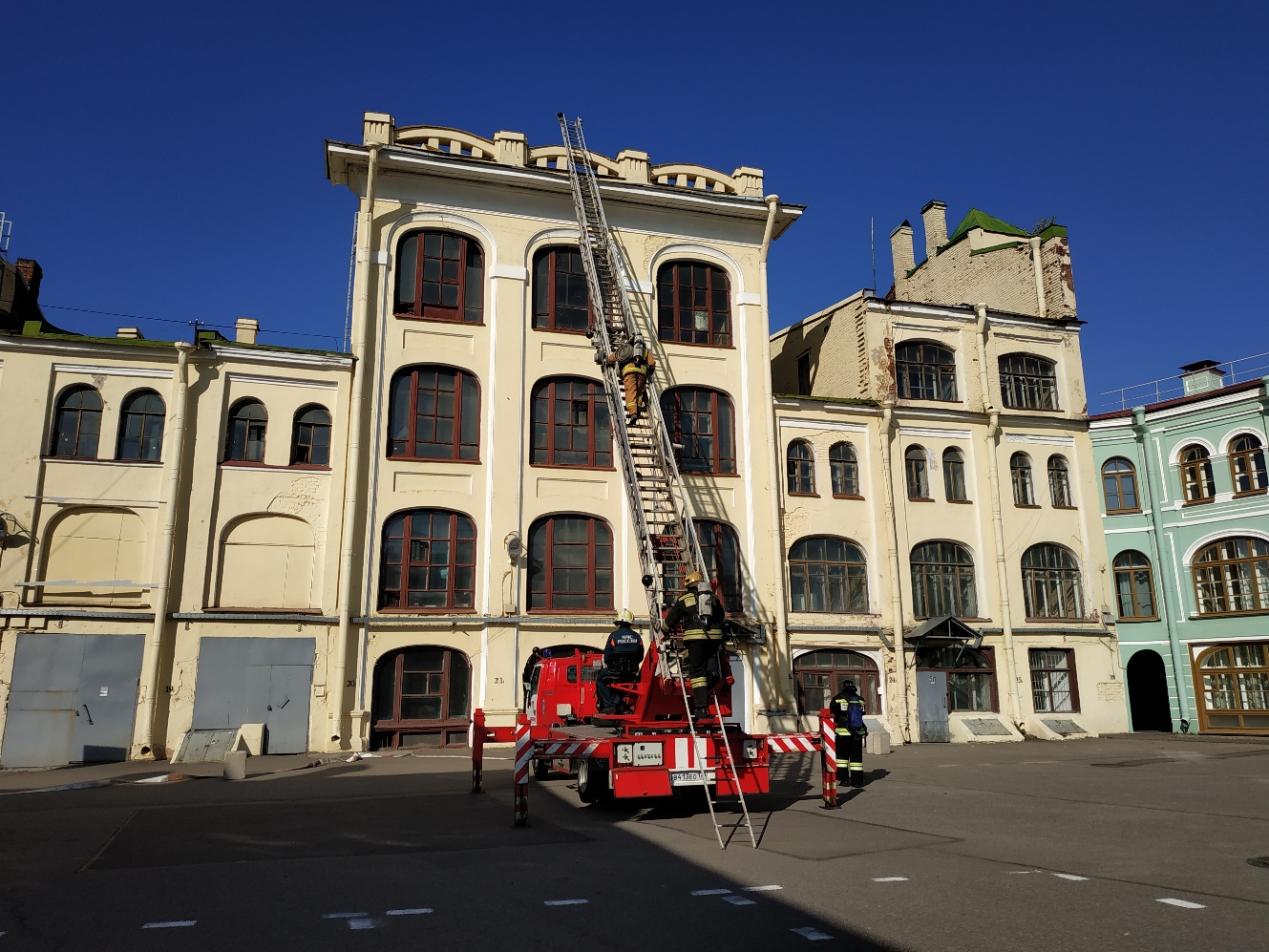 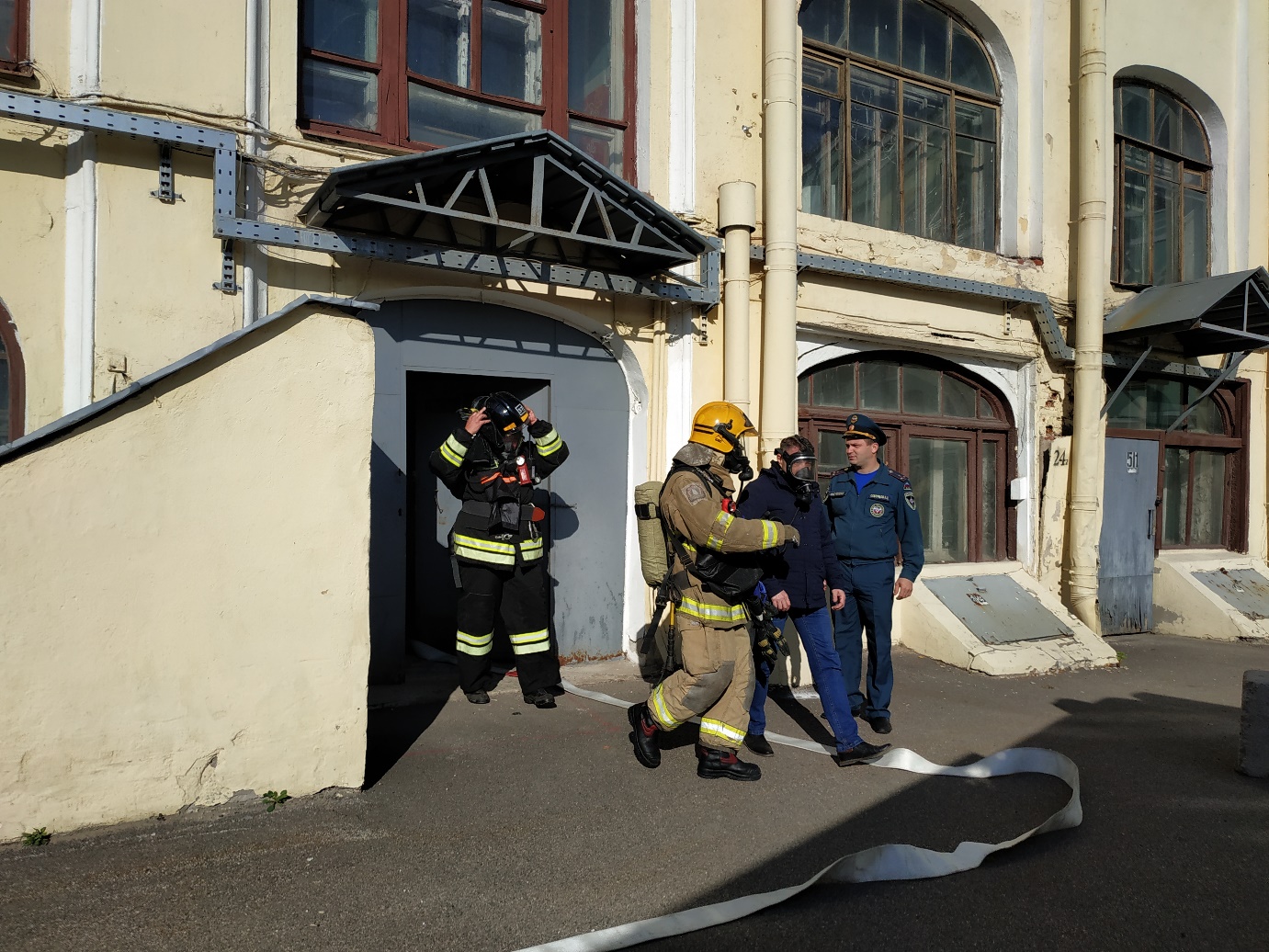 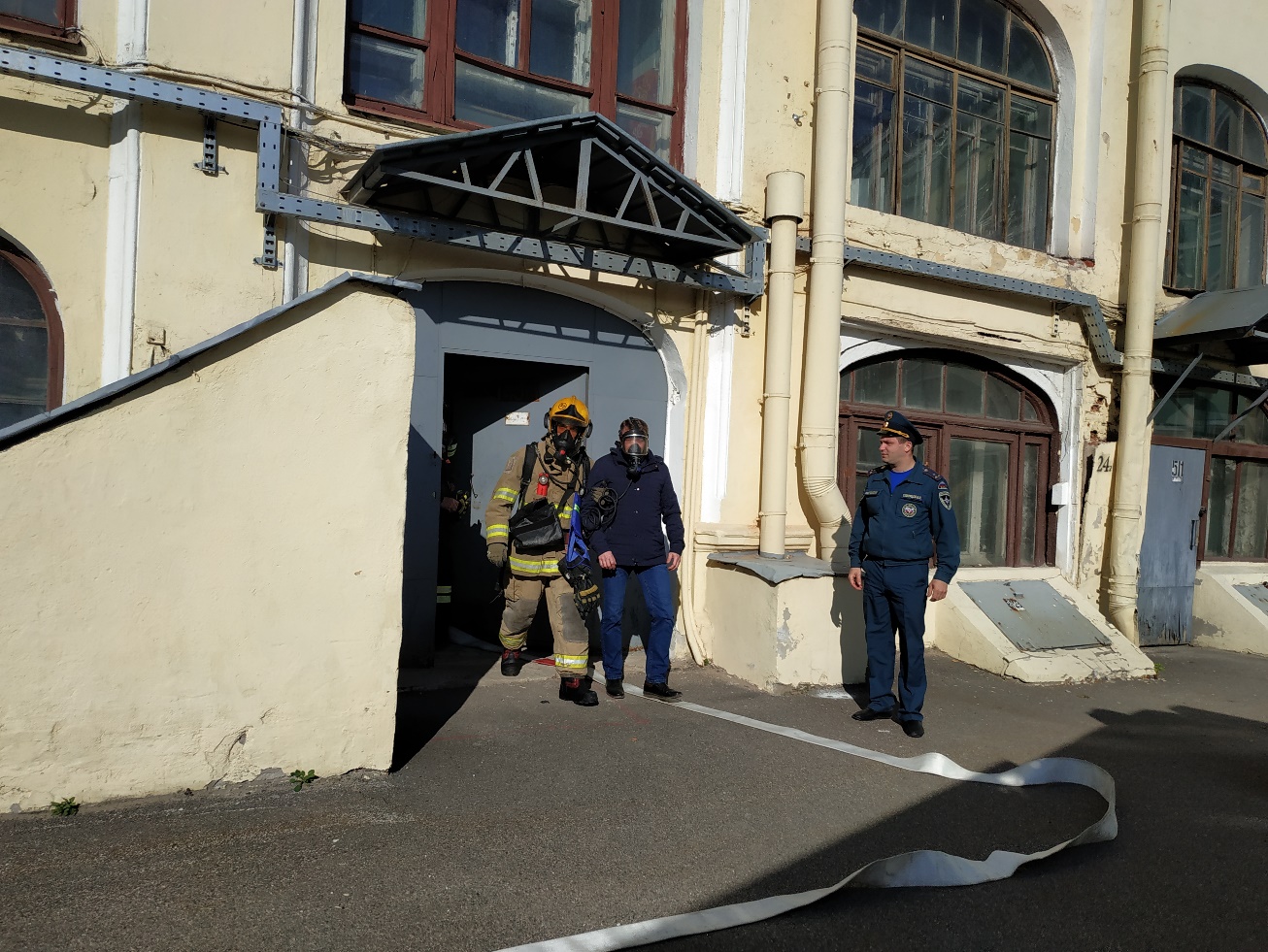 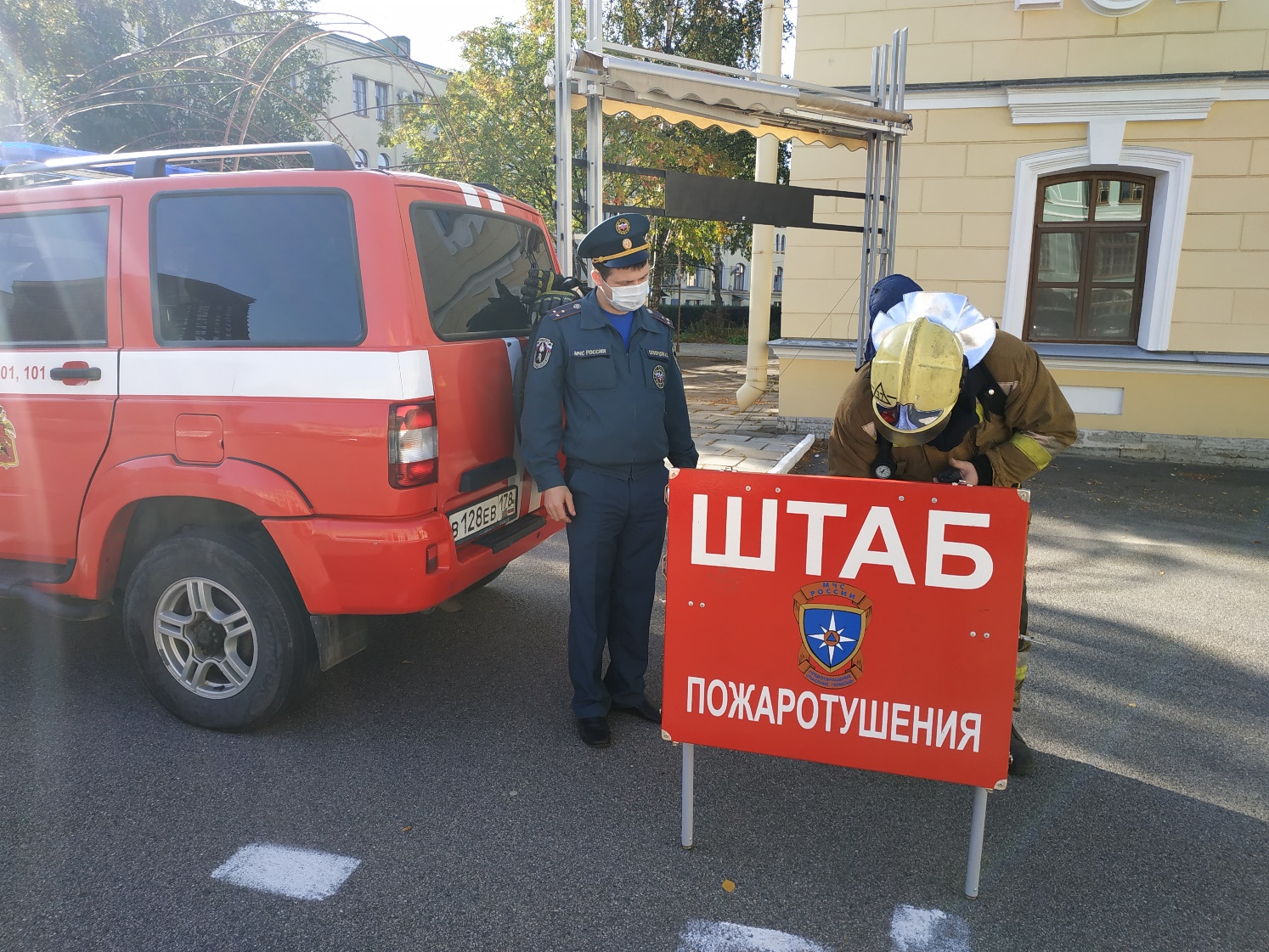 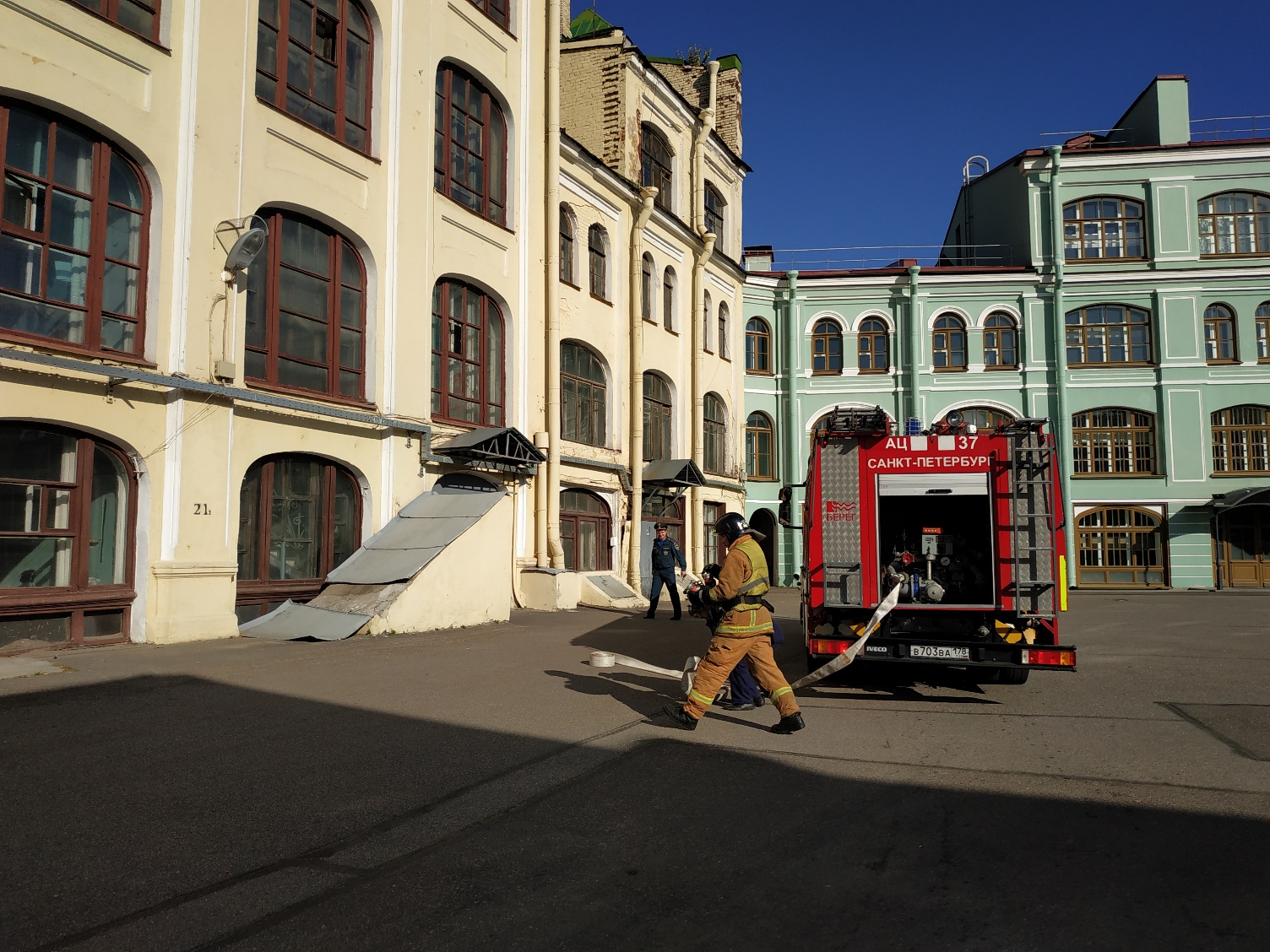 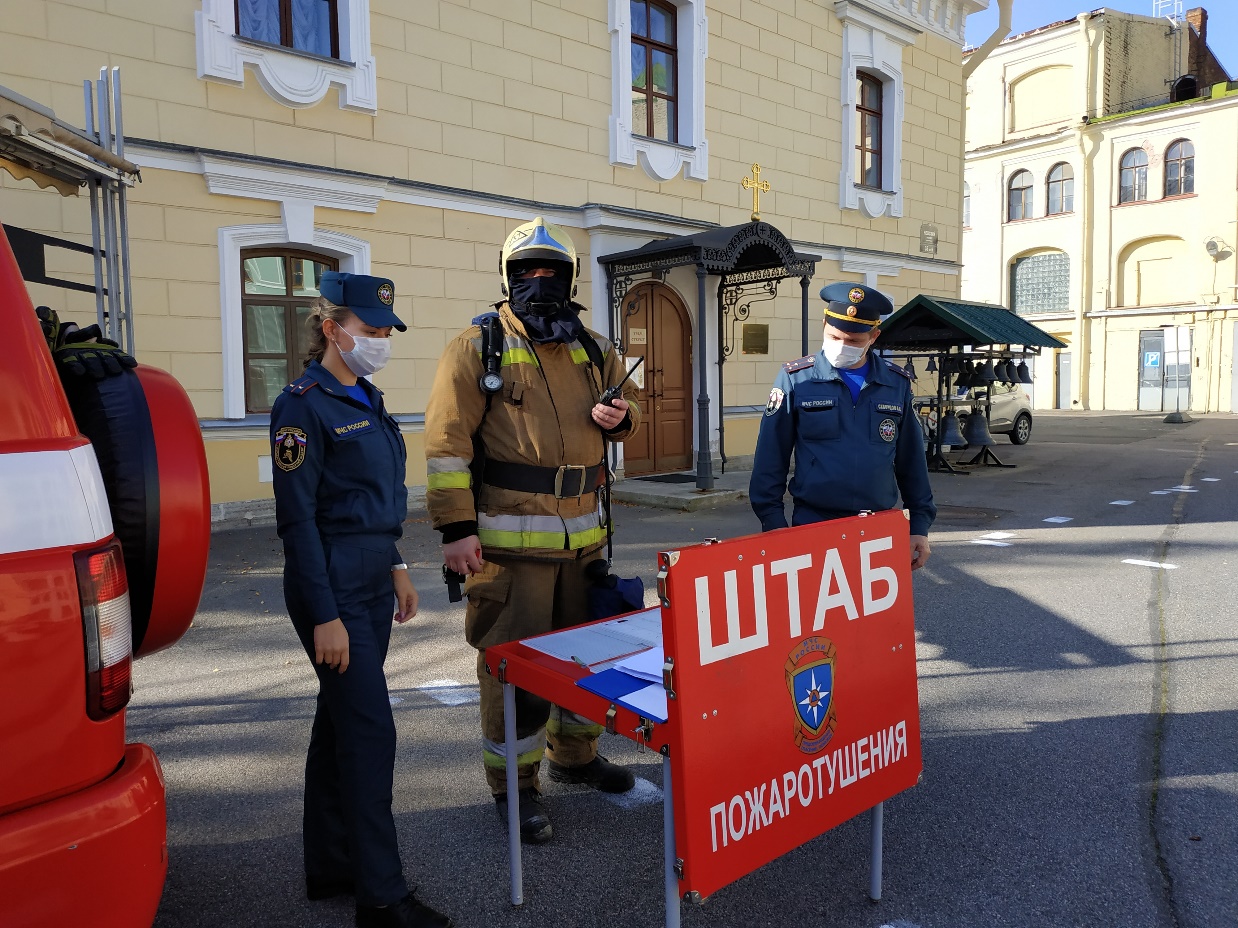 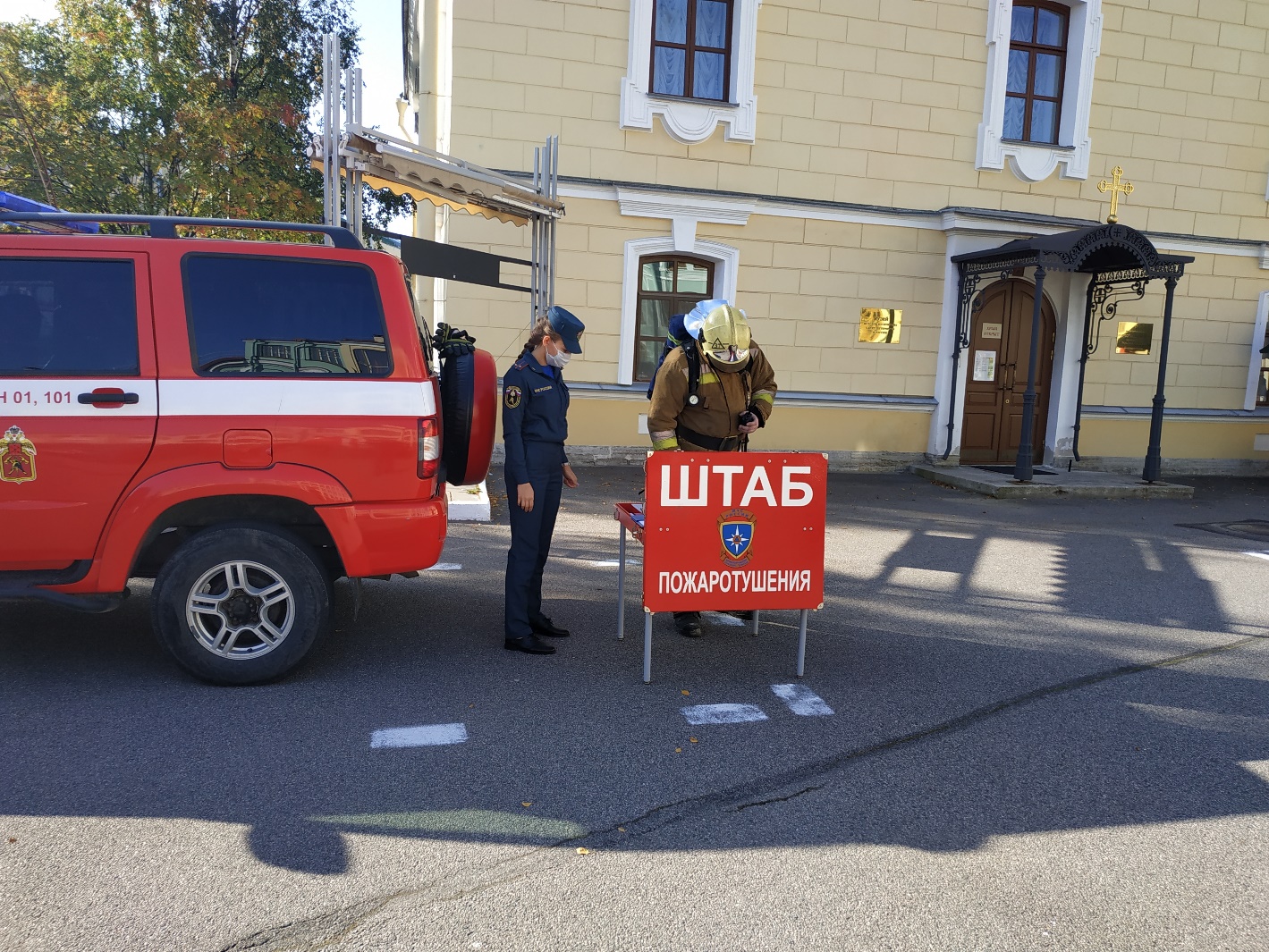 Управление по Центральному району23.09.2020